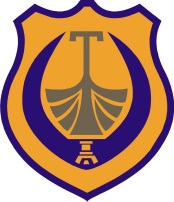 Na osnovu člana 41 i 42  Zakona o uređenju prostora i izgradnji objekata (''Službeni list Crne Gore'' broj 51/08, 40/10, 34/11, 40/11, 47/11, 35/13, 39/13 i 33/14) i člana 56 Statuta Opštine Tivat, “Sl.list RCG”-opštinski propisi broj 40/04, 26/06 i “Sl.list CG”-opštinski propisi 12/11, 21/11 i 03/13,  Predsjednica Opštine Tivat donosi O   D   L   U   K   Uo utvrđivanju Nacrta Detaljnog urbanističkog plana „Krašići“Član 1	Utvrđuje se Nacrt Detaljnog urbanističkog plana „Krašići“  (u daljem tekstu Nacrt Plana).	Nacrt Plana izrađen je na osnovu Odluke o pristupanju  izradi Detaljnog urbanističkog  plana  „Krašići“ („Sl.list CG“-opštinski propisi br.8/2014) sa programskim zadatkom i Dopuna Odluke o pristupanju  izradi Detaljnog urbanističkog  plana  „Krašići“ („Sl.list CG“-opštinski propisi br.33/2015)  .Obrađivač Plana  je „MONTENEGRO projekt” d.o.o. Podgorica. Nacrt Plana se sastoji iz tekstualnog i grafičkog dijela, koji su dostavljeni u analognom i digitalnom obliku.Član 2	Nacrt Plana stavlja se na javnu raspravu u trajanju od 35 dana od dana objavljivanja u štampanom  mediju, čije je sjedište u državi.						Član 3Obavezuje se Sekretarijat za uređenje prostora i zaštitu životne sredine Opštine Tivat da sačini Izvještaj o javnoj raspravi i da ga dostavi obrađivaču,  koji će primjedbe i sugestije na odgovarajući način ugraditi u planski dokument.Član 4Sastavni dio ove Odluke je Program javne rasprave o Nacrtu Plana.Član 5Ova Odluka stupa na snagu danom donošenja.	Broj:0101-350-109/3-14	Tivat,23.06.2016.godine     			          	                                                                         Predsjednica Opštine                                                          Prof.dr.  Snežana Matijević